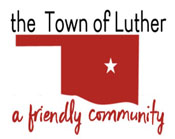 BOARD OF TRUSTEES FOR THE LUTHER ECONOMIC DEVELOPMENT AUTHORITYTUESDAY, DECEMBER 14, 2021 IMMEDIATELY FOLLOWING THE BOARD OF TRUSTEES AND LUTHER PUBLIC WORKS AUTHORITY MEETINGS AT 7:00 PMLUTHER TOWN HALL108 SOUTH MAIN STREET, LUTHER, OKLAHOMA 73054REGULAR MEETING AGENDACall to OrderRoll CallDetermination of a quorumApproval of the Board Minutes from the meeting of November 9, 2021Trustee CommentsTrustee One (Terry Arps)Consideration discussion and possible action to adopt Resolution No. 2021-22R, A RESOLUTION OF THE TRUSTEES OF THE LUTHER ECONOMIC DEVELOPMENT AUTHORITY, SETTING THE REGULARLY SCHEDULED AUTHORITY MEETINGS FOR CALENDAR YEAR 2022Trustee Two (Brian Hall)Trustee Three (Carla Caruthers)Trustee Four (Jeff Schwarzmeier)Trustee Five (Joshua Rowton)New Business: In accordance with the Open Meeting Act, Title 25 O.S. 311.A.9 of the Oklahoma Statutes, new business is defined as any matter not known about or which could not have been reasonably foreseen prior to the time of posting the agenda.Citizen participation:  Citizens may address the Board during open meetings on any matter on the agenda prior to the Board taking action on the matter. On any item not on the current agenda, citizens may address the Board under the agenda item Citizen Participation. Citizens should fill out a Citizen’s Participation Request form and give it to the Mayor. Citizen Participation is for information purposes only, and the Board cannot discuss, act or make any decisions on matters presented under Citizens Participation. Citizens are requested to limit their comments to two minutes.Adjourn.   _______________________________________       Scherrie Pidcock, Acting Town Clerk/TreasurerAgenda Posted Monday, December 13, 2021, at Luther Town Hall, on Facebook at The Town of Luther, and on our website at www.townoflutherok.com, prior to 7:00 pm.